Publicado en Madrid el 22/07/2024 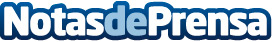 Kylian Mbappé: Terremoto en Instagram La agencia de influencers SocialPubli ha analizado el impacto de Kylian Mbappé en esta red social de Meta. Desde que se anunció la salida del jugador del PSG y su fichaje por el Real Madrid, los perfiles del jugador y de ambos equipos han vivido una auténtica sacudidaDatos de contacto:Janet HernándezDir.Marketing913 913 305Nota de prensa publicada en: https://www.notasdeprensa.es/kylian-mbappe-terremoto-en-instagram_1 Categorias: Internacional Nacional Fútbol Marketing Madrid http://www.notasdeprensa.es